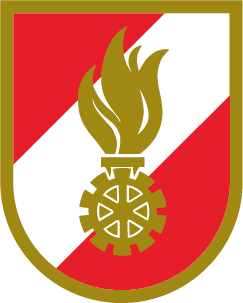 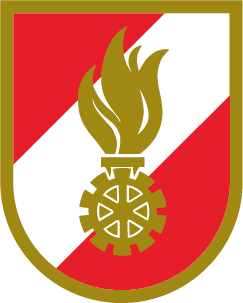 Feuerwehr: PrüfkarteiblattPrüfkarteiblattPrüfkarteiblattTeleskopleiterTeleskopleiterTeleskopleiterTeleskopleiterTeleskopleiterTeleskopleiterTeleskopleiterTeleskopleiterTeleskopleiterBlatt Nr.: Blatt Nr.: Hersteller:Hersteller:Lagerungsort: Lagerungsort: Lfd. Nr.: Lieferant:Lieferant:Herstellungsjahr: Herstellungsjahr: Inv. Nr.: Prüfverfahren: jährliche SichtprüfungPrüfverfahren: jährliche SichtprüfungPrüfverfahren: jährliche SichtprüfungPrüfverfahren: jährliche SichtprüfungPrüfverfahren: jährliche SichtprüfungPrüfverfahren: jährliche SichtprüfungPrüfverfahren: jährliche SichtprüfungPrüfverfahren: jährliche SichtprüfungPrüfverfahren: jährliche SichtprüfungPrüfungPrüfungPrüfungPrüfungPrüfungPrüfungPrüfungPrüfungPrüfungPrüfungPrüfungPrüfdatum:Prüfdatum:Prüfdatum:Prüfdatum:SichtprüfungSichtprüfungSichtprüfungSichtprüfungSichtprüfungSichtprüfungSichtprüfungSichtprüfungSichtprüfungSichtprüfungSichtprüfungSichtprüfungSichtprüfungSichtprüfungSichtprüfungAlle Geräteteile sind vorhandenAlle Geräteteile sind vorhandenAlle Geräteteile sind vorhandenDie Kunststoffteile sind in Ordnung und haben keine Risse oder Sprünge. Die Kunststoffteile sind in Ordnung und haben keine Risse oder Sprünge. Die Kunststoffteile sind in Ordnung und haben keine Risse oder Sprünge. Die Aluminiumteile der Leiter sind in Ordnung und nicht verbogen. Die Aluminiumteile der Leiter sind in Ordnung und nicht verbogen. Die Aluminiumteile der Leiter sind in Ordnung und nicht verbogen. Keine bleibenden Formveränderungen
(Quetschungen, Dellen, …)Keine bleibenden Formveränderungen
(Quetschungen, Dellen, …)Keine bleibenden Formveränderungen
(Quetschungen, Dellen, …)Die Leiter lässt sich einfach und ohne zu verklemmen nach Verwendungsanleitung auf und abbauen. Die Leiter lässt sich einfach und ohne zu verklemmen nach Verwendungsanleitung auf und abbauen. Die Leiter lässt sich einfach und ohne zu verklemmen nach Verwendungsanleitung auf und abbauen. Die Teleskopholme sind sauber und korrisionsfrei.Die Teleskopholme sind sauber und korrisionsfrei.Die Teleskopholme sind sauber und korrisionsfrei.Die Teleskopleiter wurde nach Herstellerangaben gereinigt.Die Teleskopleiter wurde nach Herstellerangaben gereinigt.Die Teleskopleiter wurde nach Herstellerangaben gereinigt.Befund:Befund:Befund:Befund:Name Geräteprüfer:Name Geräteprüfer:Name Geräteprüfer:Name Geräteprüfer:Unterschrift Geräteprüfer:Unterschrift Geräteprüfer:Unterschrift Geräteprüfer:Unterschrift Geräteprüfer:Unterschrift Feuerwehrkommandant:Unterschrift Feuerwehrkommandant:Unterschrift Feuerwehrkommandant:Unterschrift Feuerwehrkommandant: